__________________________________________________________________________________                                                                                           «УТВЕРЖДАЮ»                                                                                           директор школы № 5                                                                                           _________________                                                                                           В.И. Стенгач                                                                                           приказ  №____ от «___»_____2020гРАБОЧАЯ ПРОГРАММАКУРСА_ _Изобразительное искусство____________________________________________КЛАСС____2Б________________________________________________________________Ф.И.О.____учителя___Костишина Е.К.______________________________________________Рассмотрено на заседании педагогического совета № 1от 28.08.2020 года2020 годПОЯСНИТЕЛЬНАЯ ЗАПИСКАРабочая программа по предмету «Изобразительное искусство» для второго класса составлена на основе Федерального государственного образовательного стандарта начального общего образования и авторской программы Неменского Б.М. «Изобразительное искусство. 1-4 классы» (УМК «Школа России»).Изобразительное искусство в начальной школе является базовым предметом. По сравнению с остальными учебными предметами, развивающими рационально-логический тип мышления, изобразительное искусство направлено в основном на формирование эмоционально-образного, художественного типа мышления, что является условием становления интеллектуальной и духовной деятельности растущей личности.Цели курса:воспитание эстетических чувств, интереса к изобразительному искусству; обогащение нравственного опыта, представлений о культуре народов многонациональной России и других стран; готовность и способность выражать и отстаивать свою общественную позицию в  искусстве и через искусство;развитие воображения, желания и умения подходить к любой своей деятельности творчески; способность к восприятию искусства и окружающего мира; умений и навыков сотрудничества в художественной деятельности;освоение первоначальных знаний о пластических искусствах: изобразительных, декоративно-прикладных, архитектуре и дизайне их роли в жизни человека и общества;овладение элементарной художественной грамотой; формирование художественного кругозора и приобретение опыта работы в различных видах художественно-творческой деятельности, с разными художественными материалами; совершенствование эстетического вкуса.Данные цели реализуются в конкретных задачах обучения:совершенствование эмоционально-образного восприятия произведений искусства и окружающего мира;развитие способности видеть проявление художественной культуры в реальной жизни (музеи, архитектура, дизайн, скульптура и пр.);формирование навыков работы с различными художественными материалами.Основные содержательные линии предмета «Изобразительное искусство» во втором классе представлены содержательными блоками: «Чем и как работают художники», «Реальность и фантазия», «О чём говорит искусство», «Как говорит искусство». Второй год обучения развивает представления детей о трёх формах художественной деятельности, изучаемых в первом классе. По мере углубления этих знаний меняется понимание связи этих форм деятельности с  жизнью искусства, с жизнью человека.Программа «Изобразительное искусство» предусматривает чередование индивидуального практического творчества и коллективной творческой работы, освоение учениками различных художественных материалов (гуашь, акварель, пластилин, мелки, и т. д.), постоянную смену художественных материалов.Практическая творческая работа с целью овладения практическими умениями и навыками представлена в следующих направлениях:использование различных художественных материалов, приёмов и техник;изображение предметного мира, природы и человека в процессе работы с натуры, по памяти, по представлению и на основе фантазии;передача характера, эмоционального состояния и своего отношения к природе, человеку, обществу;выражение настроения художественными средствами;компоновка на плоскости листа и в объёме задуманного художественного образа;использование в художественно-творческой деятельности основ цветоведения;использование знаний графической грамоты;использование навыков моделирования из бумаги, лепки из пластилина, навыков изображения средствами аппликации и коллажа;передача в творческих работах особенностей художественной культуры разных (знакомых по урокам) народов, особенностей понимания ими красоты природы, человека, народных традиций;овладение навыками коллективной деятельности в процессе совместной работы в команде одноклассников под руководством учителя;сотрудничество с товарищами в процессе совместного воплощения общего замысла.УЧЕБНО-ТЕМАТИЧЕСКИЙ ПЛАНСОДЕРЖАНИЕ РАБОЧЕЙ ПРОГРАММЫ (34 ч)ТРЕБОВАНИЯ К УРОВНЮ ПОДГОТОВКИ ОБУЧАЮЩИХСЯВ результате изучения изобразительного искусства второклассник научится:понимать, что такое деятельность художника (что может изображать художник – предметы, людей, события; с помощью каких материалов изображает художник – бумага, холст, картон, карандаш, кисть, краски и пр.);узнавать основные жанры (натюрморт, пейзаж, анималистический жанр, портрет) и виды произведений (живопись, графика, скульптура, декоративно-прикладное искусство и архитектура) изобразительного искусства;называть известные центры народных художественных ремёсел России (Хохлома, Городец, Дымково);различать основные (красный, синий, жёлтый) и составные (оранжевый, зелёный, фиолетовый, коричневый) цвета;различать тёплые (красный, жёлтый, оранжевый) и холодные (синий, голубой, фиолетовый) цвета;узнавать отдельные произведения выдающихся отечественных и зарубежных художников, называть их авторов;сравнивать различные виды изобразительного искусства (графики, живописи, декоративно-прикладного искусства, скульптуры и архитектуры);использовать художественные материалы (гуашь, акварель, цветные карандаши, восковые мелки, тушь, уголь, бумага);применять основные средства художественной выразительности в рисунке, живописи и скульптуре (с натуры, по памяти и воображению); в декоративных работах – иллюстрациях к произведениям литературы и музыки;пользоваться простейшими приёмами лепки (пластилин, глина);выполнять простейшие композиции из бумаги и бросового материала.Второклассник получит возможность научиться:использовать приобретённые знания и умения в практической деятельности и повседневной жизни, для самостоятельной творческой деятельности;воспринимать произведения изобразительного искусства разных жанров;оценивать произведения искусства (выражение собственного мнения) при посещении выставок, музеев изобразительного искусства, народного творчества и др.;применять практические навыки выразительного использования линии и штриха, пятна, цвета, формы, пространства в процессе создания композиций.ПЛАНИРУЕМЫЕ РЕЗУЛЬТАТЫ ОСВОЕНИЯ ПРЕДМЕТАЛичностные результатыВ ценностно-эстетической сфере у второклассника будет формироваться:эмоционально-ценностное отношение к окружающему миру (семье, Родине, природе, людям);толерантное принятие разнообразия культурных явлений, национальных ценностей и духовных традиций;художественный вкус и способность к эстетической оценке произведения искусства, нравственной оценке своих и чужих поступков, явлений окружающей жизни.В познавательной сфере у второклассника будет развиваться:способность к художественному познанию мира;умение применять полученные знания в собственной художественно-творческой деятельности.В трудовой сфере у второклассника будут формироваться:навыки использования различных художественных материалов для работы в разных техниках (живопись, графика, скульптура, декоративно-прикладное искусство, художественное конструирование);стремление использовать художественные умения для создания красивых вещей или их украшения.Метапредметные результатыУ второклассника продолжится формирование:умения видеть и воспринимать проявления художественной культуры в окружающей жизни (техника, музеи, архитектура, дизайн, скульптура и др.)желания общаться с искусством, участвовать в обсуждении содержания и выразительных средств произведений искусства;активного использования языка изобразительного искусства и различных художественных материалов для освоения содержания разных учебных предметов;обогащения ключевых компетенций художественно-эстетическим содержанием;мотивации  и умений организовывать самостоятельную художественно-творческую и предметно-продуктивную деятельность, выбирать средства для реализации художественного замысла;способности оценивать результаты художественно-творческой деятельности, собственной и одноклассников.Предметные результатыУ второклассника продолжаются процессы:формирование первоначальных представлений о роли изобразительного искусства в жизни и духовно-нравственном развитии человека;формирования основ художественной культуры, в том числе на материале художественной культуры родного края; эстетического отношения к миру; понимание красоты как ценности, потребности в художественном творчестве и в общении с искусством;овладения практическими умениями и навыками в восприятии, анализе и оценке произведений искусства;овладения элементарными практическими умениями и навыками в различных видах художественной деятельности (рисунке, живописи, скульптуре, художественном конструировании), а также в специфических формах художественной деятельности, базирующихся на ИКТ (цифровая фотография, видеозапись, элементы мультипликации и пр.);овладения навыками коллективной деятельности в процессе совместной работы в команде одноклассников под руководством учителя;развития навыков сотрудничества с товарищами в процессе совместного воплощения общего замысла.Раздел №1 «Чем и как работает художник?»Знать:чем и как работает художник;как рисовать красками, мелками, тушью, гуашью;как работать кистью;как работать с пластилином;что такое аппликация;что такое цветовой круг;что такое композиция.Уметь:рисовать красками, мелками, тушью, гуашью;правильно работать кисточкой;пользоваться пластилином;выполнять аппликацию;составлять простые цвета.Развивать:умение смешивать краски;умение понимать красоту природы;память, воображение;умение сгибания, разрезания и склеивания бумаги.Воспитывать:любовь к Родине, к природе;чувство прекрасного;бережное отношение к произведениям искусства, к материалам и инструментам.Раздел №2 «Реальность и фантазия»Знать:кто такой Мастер Изображения, Мастер Украшения, Мастер Постройки;знать природные формы.Уметь:всматриваться, видеть, быть наблюдательным;работать с бумагой и ножницами;рисовать гуашью, тушью, мелками.Развивать:умение фантазировать, видеть красоту в природе;наблюдательность;умение моделировать и конструировать;умение работать в группе, паре.Воспитывать:любовь к Родине;любовь к природе, чувство прекрасного;бережное отношение к произведениям искусства;бережное отношение к материалам и инструментам;умение слушать;аккуратность и добросовестность при выполнении заданного;самостоятельность при выполнении работы.Раздел №3 «О чём говорит искусство?»Знать:как Мастер Изображения, Мастер Украшения, Мастер Постройки выражает человеческие мысли и чувства;как могут говорить украшения;как выразить характер человека через украшения;Уметь:изображать животных весёлыми, стремительными, угрожающими;изображать противоположных по характеру сказочных героев;изображать контрастные состояния природы;выражать намерение человека через украшение;Развивать:умение создавать композициюумение фантазировать, видеть красоту в природе;наблюдательность;умение моделировать и конструировать;умение работать в группе, паре.Воспитывать:любовь к Родине, к природе;чувство прекрасного;бережное отношение к произведениям искусства; бережное отношение к материалам и инструментам;умение слушать;аккуратность и добросовестность при выполнении заданий;самостоятельность при выполнении работы.Раздел №4 « Как говорит искусство?»Знать:о чём может говорить искусство;средства выразительности: цвета, линии, ритм пятен и линий, пропорции;зачем нужны эти средства художнику;тёплые и холодные цвета;что такое ритм и движение пятен;что такое характер линий.Уметь:актуализировать знания о цвете;актуализировать знания о способах выражения художником настроения;использовать тёплые и холодные цвета;использовать ритм и движение пятен;использовать характер линий.Развивать:умение создавать композицию;умение фантазировать, видеть красоту в природе;наблюдательность;умение моделировать и конструировать;умение работать в группе, паре.Воспитывать:любовь к Родине;любовь к природе, чувство прекрасного;бережное отношение к произведениям искусства;бережное отношение к материалам и инструментам;умение слушать;аккуратность и добросовестность при выполнении заданного;самостоятельность при выполнении работы.СИСТЕМА ОЦЕНКИ ДОСТИЖЕНИЯПЛАНИРУЕМЫХ РЕЗУЛЬТАТОВ ОСВОЕНИЯ ПРЕДМЕТА.КРИТЕРИИ ОЦЕНИВАНИЯОбъектом оценки результатов освоения предмета «Изобразительное искусство» является способность учащихся решать учебно-познавательные и учебно-практические задачи. Оценка достижения предметных результатов ведётся как в ходе текущего и промежуточного оценивания, так и в ходе выполнения итоговых проверочных работ. Результаты накопленной оценки, полученной в ходе текущего и промежуточного оценивания, фиксируются в форме портфеля достижений и учитываются при определении итоговой оценки. Преодоление неуспешности отдельных учеников помогают коллективные работы, когда общий успех поглощает чью-то неудачу и способствует лучшему пониманию результата. Система коллективных работ даёт возможность каждому ребёнку действовать конструктивно в пределах своих возможностей.Оценка деятельности учащихся осуществляется в конце каждого занятия. Работы оцениваются качественно по уровню выполнения работы в целом (по качеству выполнения изучаемого приёма или операции, по уровню творческой деятельности, самореализации, умению работать самостоятельно или в группе).Критериями оценивания  работ являются следующие параметры:оформление (оригинальность дизайна, цветовое решение, оптимальность сочетания объектов), техника выполнения (оправданность выбранных средств, использование различных способов изображения), техническая реализация (сложность организации работы, соответствие рисунка заданной теме, название рисунка).Критерии оценки устных индивидуальных и фронтальных ответовАктивность участия.Умение собеседника прочувствовать суть вопроса.Искренность ответов, их развернутость, образность, аргументированность.Самостоятельность.Оригинальность суждений.Критерии и система оценки творческой работы1. Как решена композиция: правильное решение композиции, предмета, орнамента (как организована плоскость листа, как согласованы между собой все компоненты изображения, как выражена общая идея и содержание).2. Владение техникой: как ученик пользуется художественными материалами, как использует выразительные художественные средства в выполнении задания.3. Общее впечатление от работы. Оригинальность, яркость и эмоциональность созданного образа, чувство меры в оформлении и соответствие оформления  работы. Аккуратность всей работы.Из всех этих компонентов складывается общая оценка работы обучающегося.Формы контроля уровня обученностиВикторины.Кроссворды.Отчётные выставки творческих (индивидуальных и коллективных) работ.Тестирование.Для реализации программного содержания используются следующие учебные пособия:для учителя:Коротеева Е.И. Изобразительное искусство. Искусство и ты: Учебник для 2 класса начальной школы./ Под редакцией Б.М. Неменского. – М.: Просвещение, 2019.Горяева Н.А., Неменская Л.А., Питерских А.С. и др. Изобразительное искусство. Твоя мастерская. Рабочая тетрадь. 2 класс./ Под редакцией Б.М. Неменского. – М.: Просвещение, 2019.Набор таблиц по ИЗО.Поурочные планы для 2 класса по программе Б. М. Неменского.для ученика:Коротеева Е.И. Изобразительное искусство. Искусство и ты: Учебник для 2 класса начальной школы./ Под редакцией Б.М. Неменского. – М.: Просвещение, 2019.Горяева Н.А., Неменская Л.А., Питерских А.С. и др. Изобразительное искусство. Твоя мастерская. Рабочая тетрадь. 2 класс./ Под редакцией Б.М. Неменского. – М.: Просвещение, 2019.Набор таблиц по ИЗО.Условные обозначения в календарном планировании:КАЛЕНДАРНО – ТЕМАТИЧЕСКОЕ ПЛАНИРОВАНИЕ«СОГЛАСОВАНО»					«СОГЛАСОВАНО»рук. ШМО (ГМО)					зам. директора по УВР_______________					__________________________________					___________________Пр. №___ 						«___»__________2020 г.от «__»________2020 г.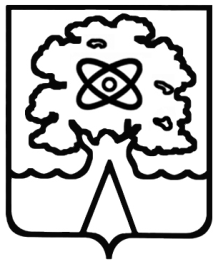 Администрация города Дубны Московской областиУправление народного образованияМуниципальное бюджетное общеобразовательное учреждение «Средняя общеобразовательная школа №5 г. Дубны Московской области» («Школа №5»)№Наименование разделов и темВсего часов1Чем и как работает художник?82Реальность и фантазия73О чём говорит искусство?84Как говорит искусство85Резервные уроки3ИТОГО:34 часа№п/пНаименование разделов/количество часовСодержание программного материалаУниверсальные учебныедействия1Чем и как работает художник?(8 ч)Выразительные возможности через краски, аппликацию, графические материалы, бумагу. Выразительность материалов при работе в объёме.Осуществлять поиск необходимой информации для выполнения школьных заданий с использованием учебной литературы;овладевать основами языка живописи, графики, скульптуры, декоративно-прикладного искусства, художественного конструирования.2Реальность и фантазия.(7 ч)Формирование художественных представлений через изображение реальности и фантазии. Украшение реальности и фантазии. Постройка реальности и фантазии.Понимать условность и субъективность художественного образа.Различать объекты и явления реальной жизни и их образы, выраженные в произведении искусства, объяснять разницу.Выполнять учебные действия в материализованной форме.3О чём говорит искусство?(9 ч)Выражение характера в изображении животных, мужского образа, женского образа. Образ человека и его характера, выраженный в объёме. Изображение природы в разных состояниях. Выражение характера и намерений человека через украшение.Эмоционально откликаться на образы персонажей произведений искусства, пробуждение чувств печали, сострадания, радости, героизма, бескорыстия, отвращения, ужаса и т.д.Передавать характерные черты внешнего облика, одежды, украшений, отражающие обычаи разных народов.Передавать с помощью цвета характер и эмоциональное состояние природы, персонажа.4Как говорит искусство?(10 ч)Цвет как средство выражения. Линия как средство выражения. Ритм как средство выражения. Пропорции.Различать основные тёплые и холодные цвета. Передавать с помощью ритма движение и эмоциональное содержание в композиции на плоскости. Создавать элементарные композиции на заданную тему, используя средства выражения.5Резерв.(3 ч)УВвНТурок введения в новую тему;КЗУНконтроль знаний, умений и навыков;Ккомбинированный;УУурок – удивление;УПурок – проект;УВурок – выставка;УФурок – фантазия;УСТурок совместного творчества;ОУобобщающий урок;УПиСурок повторения и систематизации;УОиСурок обобщения и систематизации знаний;УИНЗурок изучения новых знаний.№п/пДатаТема урокаТип урокаРешаемые проблемыПланируемые результаты(в соответствии с ФГОС)Планируемые результаты(в соответствии с ФГОС)Планируемые результаты(в соответствии с ФГОС)Планируемые результаты(в соответствии с ФГОС)№п/пДатаТема урокаТип урокаРешаемые проблемыПонятияПредметные результатыЛичностные результатыУУД№п/пДатаТема урокаТип урокаРешаемые проблемыОборудование, материалы и зрительный рядПредметные результатыЛичностные результатыУУД123456789ЧЕМ И КАК РАБОТАЕТ ХУДОЖНИК? (8 Ч)ЧЕМ И КАК РАБОТАЕТ ХУДОЖНИК? (8 Ч)ЧЕМ И КАК РАБОТАЕТ ХУДОЖНИК? (8 Ч)ЧЕМ И КАК РАБОТАЕТ ХУДОЖНИК? (8 Ч)ЧЕМ И КАК РАБОТАЕТ ХУДОЖНИК? (8 Ч)ЧЕМ И КАК РАБОТАЕТ ХУДОЖНИК? (8 Ч)ЧЕМ И КАК РАБОТАЕТ ХУДОЖНИК? (8 Ч)ЧЕМ И КАК РАБОТАЕТ ХУДОЖНИК? (8 Ч)ЧЕМ И КАК РАБОТАЕТ ХУДОЖНИК? (8 Ч)11ч04.09«Цветочная поляна».Три основных цвета - жёлтый, красный, синий.УВвНТЧто такое живопись? Как рассказать в рисунке о летнем отдыхе?Композиция, центр композиции, главный герой, контраст тёплых и холодных тонов.Научатся создавать композицию на заданную тему и передавать цветом своё настроение, первичным основам цветоведения.Внутренняя позиция школьника на основе положительного отношения к школе. Целостный, социально ориентированный взгляд на мир.Регулятивные:организовывать своё рабочее место. Учитывать выделенные учителем ориентиры действия.Познавательные:применять правила и пользоваться инструкциями; выбирать наиболее эффективные способы решения задач.Коммуникативные:формулировать собственное мнение и позицию. Задавать вопросы.11ч04.09УВвНТЧто такое живопись? Как рассказать в рисунке о летнем отдыхе?Рабочая тетрадь, карандаш, ластик, краски акварельные, гуашь, крупные кисти. Живые цветы, слайды.Практическая работа смешения гуашевых красок.Научатся создавать композицию на заданную тему и передавать цветом своё настроение, первичным основам цветоведения.Внутренняя позиция школьника на основе положительного отношения к школе. Целостный, социально ориентированный взгляд на мир.Регулятивные:организовывать своё рабочее место. Учитывать выделенные учителем ориентиры действия.Познавательные:применять правила и пользоваться инструкциями; выбирать наиболее эффективные способы решения задач.Коммуникативные:формулировать собственное мнение и позицию. Задавать вопросы.211.09«Берёзасолнечным днём».Пастель и цветные мелки, акварель, их выразительные возможности.Урок - сказкаКак нарисовать берёзу? Смешивание синей, жёлтой и красной краски с белой краской.Декоративная композиция: цвет, ритм, симметрия, цвет, нюансы.Научатся наблюдать за природой, различать её характер и эмоциональное состояние. Умение пользоваться мелками и пастелью и реализовывать с их помощью свой замысел.Ценностное отношение к природному миру, ориентация на эстетические потребности.Регулятивные:организовывать своё рабочее место. Учитывать выделенные учителем ориентиры действия.Познавательные:создавать элементарные композиции на заданную тему, использую такие материалы, как мелки и пастель.Коммуникативные:определять общую цель и пути её достижения, оказывать взаимопомощь.211.09«Берёзасолнечным днём».Пастель и цветные мелки, акварель, их выразительные возможности.Урок - сказкаКак нарисовать берёзу? Смешивание синей, жёлтой и красной краски с белой краской.Альбом, пастель и цветные мелки, пастель, акварель.Слайды деревьев, произведения художников по теме.Научатся наблюдать за природой, различать её характер и эмоциональное состояние. Умение пользоваться мелками и пастелью и реализовывать с их помощью свой замысел.Ценностное отношение к природному миру, ориентация на эстетические потребности.Регулятивные:организовывать своё рабочее место. Учитывать выделенные учителем ориентиры действия.Познавательные:создавать элементарные композиции на заданную тему, использую такие материалы, как мелки и пастель.Коммуникативные:определять общую цель и пути её достижения, оказывать взаимопомощь.211.09Урок - сказкаКак нарисовать берёзу? Смешивание синей, жёлтой и красной краски с белой краской.Альбом, пастель и цветные мелки, пастель, акварель.Слайды деревьев, произведения художников по теме.Научатся наблюдать за природой, различать её характер и эмоциональное состояние. Умение пользоваться мелками и пастелью и реализовывать с их помощью свой замысел.Ценностное отношение к природному миру, ориентация на эстетические потребности.Регулятивные:организовывать своё рабочее место. Учитывать выделенные учителем ориентиры действия.Познавательные:создавать элементарные композиции на заданную тему, использую такие материалы, как мелки и пастель.Коммуникативные:определять общую цель и пути её достижения, оказывать взаимопомощь.318.09«Природная стихия».Загадки чёрного и белого цветов. Изображение природных стихий крупными кистями: гроза, буря.ККакую картину можно нарисовать только чёрным и белым цветом?Графика: линия, штрих, силуэт и симметрия.Научатся выполнять наброски, используя графические материалы.Учебно-познавательный интерес к новому учебному материалу.Регулятивные:организовывать своё рабочее место. Учитывать выделенные учителем ориентиры действия.Познавательные:осуществлять анализ объектов с выделением существенных и несущественных признаков;проводить сравнение по заданным критериям.Коммуникативные:ставить вопросы, обращаться за помощью.318.09«Природная стихия».Загадки чёрного и белого цветов. Изображение природных стихий крупными кистями: гроза, буря.ККакую картину можно нарисовать только чёрным и белым цветом?Рабочая тетрадь, карандаш, ластик, краски акварельные, гуашь, крупные кисти. Картины природы в произведениях И. Левитана, А. Куинджи (гроза, буря).Научатся выполнять наброски, используя графические материалы.Учебно-познавательный интерес к новому учебному материалу.Регулятивные:организовывать своё рабочее место. Учитывать выделенные учителем ориентиры действия.Познавательные:осуществлять анализ объектов с выделением существенных и несущественных признаков;проводить сравнение по заданным критериям.Коммуникативные:ставить вопросы, обращаться за помощью.318.09ККакую картину можно нарисовать только чёрным и белым цветом?Рабочая тетрадь, карандаш, ластик, краски акварельные, гуашь, крупные кисти. Картины природы в произведениях И. Левитана, А. Куинджи (гроза, буря).Научатся выполнять наброски, используя графические материалы.Учебно-познавательный интерес к новому учебному материалу.Регулятивные:организовывать своё рабочее место. Учитывать выделенные учителем ориентиры действия.Познавательные:осуществлять анализ объектов с выделением существенных и несущественных признаков;проводить сравнение по заданным критериям.Коммуникативные:ставить вопросы, обращаться за помощью.425.09Изображение разноцветного дождя и ночного праздничного города.Обобщение по теме «Как и чем работает художник?» Для художников любой материал может стать выразительным. Изображение ночного праздничного города с помощью неожиданных материалов: серпантина, конфетти, семян, ниток, травы.ОУКак определять материалы и инструменты, необходимые для изготовления изделий? Уметь: создавать образ ночного города с помощью разнообразных неожиданных материалов.Способы выразительности в художественных произведениях.Рабочая тетрадь, карандаш, ластик, цветные восковые мелки, «неожиданные материалы», фломастеры, краски акварельные. Фото ночного города. Слайды произведений архитектуры.Научатся понимать красоту различных художественных материалов.Формирование социальной роли ученика.Формирование положительного отношенияк учению.Регулятивные:волевая саморегуляция, контроль в форме сличения способа действия и его результата с заданным эталоном. Учитывать выделенные учителем ориентиры действия.Познавательные:оценивать по заданным критериям, осуществлять для решения учебных задач операции анализа, синтеза, сравнения, классификации, устанавливать причинно-следственные связи, делать обобщения, выводы.Коммуникативные:потребность в общении с учителем, умение слушать и вступать в диалог.425.09ОУКак определять материалы и инструменты, необходимые для изготовления изделий? Уметь: создавать образ ночного города с помощью разнообразных неожиданных материалов.Способы выразительности в художественных произведениях.Рабочая тетрадь, карандаш, ластик, цветные восковые мелки, «неожиданные материалы», фломастеры, краски акварельные. Фото ночного города. Слайды произведений архитектуры.Научатся понимать красоту различных художественных материалов.Формирование социальной роли ученика.Формирование положительного отношенияк учению.Регулятивные:волевая саморегуляция, контроль в форме сличения способа действия и его результата с заданным эталоном. Учитывать выделенные учителем ориентиры действия.Познавательные:оценивать по заданным критериям, осуществлять для решения учебных задач операции анализа, синтеза, сравнения, классификации, устанавливать причинно-следственные связи, делать обобщения, выводы.Коммуникативные:потребность в общении с учителем, умение слушать и вступать в диалог.502.10«Линия-выдумщица».Изображение и фантазия.УУКак изображать форму, пропорции, соединять воедино образы животных и птиц?Рисование с натуры.Научатся выражать свои чувства, настроение с помощью света, насыщенностиоттенков, изображать форму, пропорции, соединять воедино образы животных и птиц.Учебно-познавательный интерес к новому учебному материалу.Регулятивные:организовывать своё рабочее место. Учитывать выделенные учителем ориентиры действия.Познавательные:осуществлять поиск необходимой информации с использованием учебной литературы; проводить сравнение по заданным критериямКоммуникативные:строить рассуждения в форме связи простых суждений об объекте, его строении.502.10«Линия-выдумщица».Изображение и фантазия.УУКак изображать форму, пропорции, соединять воедино образы животных и птиц?Рабочая тетрадь, карандаш, ластик,гуашь, акварельные краски, кисти.Научатся выражать свои чувства, настроение с помощью света, насыщенностиоттенков, изображать форму, пропорции, соединять воедино образы животных и птиц.Учебно-познавательный интерес к новому учебному материалу.Регулятивные:организовывать своё рабочее место. Учитывать выделенные учителем ориентиры действия.Познавательные:осуществлять поиск необходимой информации с использованием учебной литературы; проводить сравнение по заданным критериямКоммуникативные:строить рассуждения в форме связи простых суждений об объекте, его строении.502.10УУКак изображать форму, пропорции, соединять воедино образы животных и птиц?Рабочая тетрадь, карандаш, ластик,гуашь, акварельные краски, кисти.Научатся выражать свои чувства, настроение с помощью света, насыщенностиоттенков, изображать форму, пропорции, соединять воедино образы животных и птиц.Учебно-познавательный интерес к новому учебному материалу.Регулятивные:организовывать своё рабочее место. Учитывать выделенные учителем ориентиры действия.Познавательные:осуществлять поиск необходимой информации с использованием учебной литературы; проводить сравнение по заданным критериямКоммуникативные:строить рассуждения в форме связи простых суждений об объекте, его строении.609.10«Птицы в лесу».Выразительные возможности акварельных красок.ККак изображать форму, пропорции, соединять воедино образы пятна в птиц?Рабочая тетрадь, карандаш, ластик,гуашь, акварельные краски, кисти.Как красочное пятно превратить в птиц, зверей, в разные волшебные существа?Чувство прекрасного и эстетические чувства на основе знакомства с природой.Регулятивные:принимать и удерживать учебную задачу.Познавательные:осуществлять подведение под понятие на основе распознавания объектов, выделение существенных признаков и их синтез.Коммуникативные:строить понятные для партнёра высказывания.609.10ККак изображать форму, пропорции, соединять воедино образы пятна в птиц?Рабочая тетрадь, карандаш, ластик,гуашь, акварельные краски, кисти.Как красочное пятно превратить в птиц, зверей, в разные волшебные существа?Чувство прекрасного и эстетические чувства на основе знакомства с природой.Регулятивные:принимать и удерживать учебную задачу.Познавательные:осуществлять подведение под понятие на основе распознавания объектов, выделение существенных признаков и их синтез.Коммуникативные:строить понятные для партнёра высказывания.716.10«Звери в лесу».Выразительность материалов для работы в объёме.Урок - сказкаКак изображать форму, пропорции с помощью пластилина в объёме.Пластилин,стеки. Слайды животных, картинки.Фантазия, моделирование.Чувство прекрасного и эстетические чувства на основе знакомства с природой.Регулятивные:организовывать своё рабочее место. Учитывать выделенные учителем ориентиры действия.Познавательные:оценивать по заданным критериям. Проектировать изделие: создавать образ в соответствии с замыслом и реализовывать его.Коммуникативные:строить понятные для партнёра высказывания.716.10Урок - сказкаКак изображать форму, пропорции с помощью пластилина в объёме.Пластилин,стеки. Слайды животных, картинки.Фантазия, моделирование.Чувство прекрасного и эстетические чувства на основе знакомства с природой.Регулятивные:организовывать своё рабочее место. Учитывать выделенные учителем ориентиры действия.Познавательные:оценивать по заданным критериям. Проектировать изделие: создавать образ в соответствии с замыслом и реализовывать его.Коммуникативные:строить понятные для партнёра высказывания.823.10Игрушечный город.Постройка и фантазия.Создание макетов фантастических зданий. (Индивидуально - групповая работа.)УФКак выполнять моделирование фантастических зданий? Техника безопасности при работе с ножницами.Цветная бумага, ножницы, клей, картон. Слайды и фото построек. Работы архитекторов.Научатся основным приёмам работы с бумагой.Учебно-познавательный интерес к новому учебному материалу и способам решения новой частной задачи.Регулятивные:учитывать выделенные учителем ориентиры действия.Познавательные:видеть и понимать многообразие видов и форм в природе, конструировать различные формы.Коммуникативные:давать эстетическую оценку выполненных работ.823.10УФКак выполнять моделирование фантастических зданий? Техника безопасности при работе с ножницами.Цветная бумага, ножницы, клей, картон. Слайды и фото построек. Работы архитекторов.Научатся основным приёмам работы с бумагой.Учебно-познавательный интерес к новому учебному материалу и способам решения новой частной задачи.Регулятивные:учитывать выделенные учителем ориентиры действия.Познавательные:видеть и понимать многообразие видов и форм в природе, конструировать различные формы.Коммуникативные:давать эстетическую оценку выполненных работ.РЕАЛЬНОСТЬ И ФАНТАЗИЯ (7 Ч)РЕАЛЬНОСТЬ И ФАНТАЗИЯ (7 Ч)РЕАЛЬНОСТЬ И ФАНТАЗИЯ (7 Ч)РЕАЛЬНОСТЬ И ФАНТАЗИЯ (7 Ч)РЕАЛЬНОСТЬ И ФАНТАЗИЯ (7 Ч)РЕАЛЬНОСТЬ И ФАНТАЗИЯ (7 Ч)РЕАЛЬНОСТЬ И ФАНТАЗИЯ (7 Ч)РЕАЛЬНОСТЬ И ФАНТАЗИЯ (7 Ч)РЕАЛЬНОСТЬ И ФАНТАЗИЯ (7 Ч)9(1)30.10«Автопортрет».Изображение и реальность.Урок - играКак соблюдать пропорции при изображении человека, передавать характерные черты изображаемого объекта?Пропорция.Научатся пользоваться правилами художника, соблюдать пропорции при изображении человека.Учебно-познавательный интерес к новому учебному материалу.Регулятивные:учитывать выделенные учителем ориентиры действия в новом учебном материале.Познавательные:осуществлять поиск необходимой информации с выделением существенных и несущественных признаков проводить сравнение по заданным критериям.Коммуникативные:задавать вопросы, обращаться за помощью.9(1)30.10«Автопортрет».Изображение и реальность.Урок - играКак соблюдать пропорции при изображении человека, передавать характерные черты изображаемого объекта?Картины с изображением портретов людей, пошаговое рисование лица, гуашь, акварельные краски, кисти.Научатся пользоваться правилами художника, соблюдать пропорции при изображении человека.Учебно-познавательный интерес к новому учебному материалу.Регулятивные:учитывать выделенные учителем ориентиры действия в новом учебном материале.Познавательные:осуществлять поиск необходимой информации с выделением существенных и несущественных признаков проводить сравнение по заданным критериям.Коммуникативные:задавать вопросы, обращаться за помощью.9(1)30.10Урок - играКак соблюдать пропорции при изображении человека, передавать характерные черты изображаемого объекта?Картины с изображением портретов людей, пошаговое рисование лица, гуашь, акварельные краски, кисти.Научатся пользоваться правилами художника, соблюдать пропорции при изображении человека.Учебно-познавательный интерес к новому учебному материалу.Регулятивные:учитывать выделенные учителем ориентиры действия в новом учебном материале.Познавательные:осуществлять поиск необходимой информации с выделением существенных и несущественных признаков проводить сравнение по заданным критериям.Коммуникативные:задавать вопросы, обращаться за помощью.10(2)2ч13.11«О чём я мечтаю»?Выразительные возможности графических материалов. Изображение леса на листах бумаги по памяти.Урок-сказкаКак рисовать, используя графические материалы?Графическая композиция: линии разные по виду и ритму.Кривые, ломаные, сетки, параллельные штрихи. Пятно, силуэт.Научатся использовать графические материалы (тушь, палочка, кисть).Самооценка на основе критериев успешности учебной деятельности.Регулятивные:организовывать свое рабочее место. Учитывать выделенные учителем ориентиры действия.Познавательные:применять правила и пользоваться инструкциями; выбирать наиболее эффективные способы решения задач.Коммуникативные:формулировать собственное мнение, строить понятные для партнёра высказывания.10(2)2ч13.11Урок-сказкаКак рисовать, используя графические материалы?Графическая композиция: линии разные по виду и ритму.Кривые, ломаные, сетки, параллельные штрихи. Пятно, силуэт.Научатся использовать графические материалы (тушь, палочка, кисть).Самооценка на основе критериев успешности учебной деятельности.Регулятивные:организовывать свое рабочее место. Учитывать выделенные учителем ориентиры действия.Познавательные:применять правила и пользоваться инструкциями; выбирать наиболее эффективные способы решения задач.Коммуникативные:формулировать собственное мнение, строить понятные для партнёра высказывания.10(2)2ч13.11Урок-сказкаКак рисовать, используя графические материалы?Альбом, карандаши. Тушь, перо, палочка. Тонкая кисть, уголь.Слайды деревьев зимнего леса.Научатся использовать графические материалы (тушь, палочка, кисть).Самооценка на основе критериев успешности учебной деятельности.Регулятивные:организовывать свое рабочее место. Учитывать выделенные учителем ориентиры действия.Познавательные:применять правила и пользоваться инструкциями; выбирать наиболее эффективные способы решения задач.Коммуникативные:формулировать собственное мнение, строить понятные для партнёра высказывания.11(3)20.11Изображение сказочных, несуществующих животных: драконы, кентавры.Украшение и фантазия.УСТКак создать собственный рисунок несуществующих животных: драконов, кентавров?Форма, величина.Научатся правильно разводить гуашевые краски, изображать при помощи линий.Учебно-познавательный интерес к новому учебному материалу и способам решения новой частной задачи.Регулятивные:выполнять действия с учетом заданных алгоритмовПознавательные:анализировать образцы, определять материалы, проектировать изделия.Коммуникативные:сотрудничать с товарищами в ходе работы.11(3)20.11Изображение сказочных, несуществующих животных: драконы, кентавры.Украшение и фантазия.УСТКак создать собственный рисунок несуществующих животных: драконов, кентавров?Рабочая тетрадь, карандаш, ластик, гуашь, акварельные краски, кисти. Слайды животных реальных и фантастических.Научатся правильно разводить гуашевые краски, изображать при помощи линий.Учебно-познавательный интерес к новому учебному материалу и способам решения новой частной задачи.Регулятивные:выполнять действия с учетом заданных алгоритмовПознавательные:анализировать образцы, определять материалы, проектировать изделия.Коммуникативные:сотрудничать с товарищами в ходе работы.11(3)20.11УСТКак создать собственный рисунок несуществующих животных: драконов, кентавров?Рабочая тетрадь, карандаш, ластик, гуашь, акварельные краски, кисти. Слайды животных реальных и фантастических.Научатся правильно разводить гуашевые краски, изображать при помощи линий.Учебно-познавательный интерес к новому учебному материалу и способам решения новой частной задачи.Регулятивные:выполнять действия с учетом заданных алгоритмовПознавательные:анализировать образцы, определять материалы, проектировать изделия.Коммуникативные:сотрудничать с товарищами в ходе работы.12(4)27.11«Узоры на стекле».Украшение и реальность.ККак нарисовать характерные особенности, снежинки и разнообразные узоры на стекле?Форма, величина.Научатся правильно разводить гуашевые краски, изображать при помощи линий.Учебно-познавательный интерес к новому учебному материалу.Регулятивные:удерживать цель учебной деятельности, заданную учителем.Познавательные:осуществлять правила рисования с натуры, умение рисовать ветку хвойного дерева.Коммуникативные:формулировать собственное мнение и позицию.12(4)27.11«Узоры на стекле».Украшение и реальность.ККак нарисовать характерные особенности, снежинки и разнообразные узоры на стекле?Карандаш, альбом, уголь, мелки, тушь, гуашь.Слайды природы.Научатся правильно разводить гуашевые краски, изображать при помощи линий.Учебно-познавательный интерес к новому учебному материалу.Регулятивные:удерживать цель учебной деятельности, заданную учителем.Познавательные:осуществлять правила рисования с натуры, умение рисовать ветку хвойного дерева.Коммуникативные:формулировать собственное мнение и позицию.12(4)27.11ККак нарисовать характерные особенности, снежинки и разнообразные узоры на стекле?Карандаш, альбом, уголь, мелки, тушь, гуашь.Слайды природы.Научатся правильно разводить гуашевые краски, изображать при помощи линий.Учебно-познавательный интерес к новому учебному материалу.Регулятивные:удерживать цель учебной деятельности, заданную учителем.Познавательные:осуществлять правила рисования с натуры, умение рисовать ветку хвойного дерева.Коммуникативные:формулировать собственное мнение и позицию.13(5)04.12Кокошник.Человек и его украшения. (Сумочка, сарафан, воротничок, – по выбору, по заготовленной форме). Выражение характера человека через украшения.ККак выражать характер человека через украшения?Графика, живопись, декоративно-прикладное искусство.Научатся  выполнять узоры на предметах декоративно-прикладного искусства, выполнять кистью простейшие элементы растительного узора для украшения кокошника. Знать понятие «украшение»; правила выражения человека через украшение.Уметь рисовать с натуры, передавать свои наблюдения и переживания в рисунке; правильно разводить и смешивать акварельные и гуашевые краски.Чувство сопричастности и гордости за свою Родину, народ, историю.Регулятивные:планировать своё действие в соответствии с поставленной задачей и условиями её реализации.Познавательные:осуществлять поиск необходимой информации в дополнительной литературе и иллюстрациях; анализировать и сопоставлять произведения разных видов искусства.Коммуникативные:задавать вопросы, обращаться за помощью, формулировать свои затруднения.13(5)04.12Кокошник.Человек и его украшения. (Сумочка, сарафан, воротничок, – по выбору, по заготовленной форме). Выражение характера человека через украшения.ККак выражать характер человека через украшения?Изображение украшений, карандаш, гуашь или акварельные краски, рабочая тетрадь. Кружева, бижутерия, вышивка. Слайды кружев.Научатся  выполнять узоры на предметах декоративно-прикладного искусства, выполнять кистью простейшие элементы растительного узора для украшения кокошника. Знать понятие «украшение»; правила выражения человека через украшение.Уметь рисовать с натуры, передавать свои наблюдения и переживания в рисунке; правильно разводить и смешивать акварельные и гуашевые краски.Чувство сопричастности и гордости за свою Родину, народ, историю.Регулятивные:планировать своё действие в соответствии с поставленной задачей и условиями её реализации.Познавательные:осуществлять поиск необходимой информации в дополнительной литературе и иллюстрациях; анализировать и сопоставлять произведения разных видов искусства.Коммуникативные:задавать вопросы, обращаться за помощью, формулировать свои затруднения.13(5)04.12ККак выражать характер человека через украшения?Изображение украшений, карандаш, гуашь или акварельные краски, рабочая тетрадь. Кружева, бижутерия, вышивка. Слайды кружев.Научатся  выполнять узоры на предметах декоративно-прикладного искусства, выполнять кистью простейшие элементы растительного узора для украшения кокошника. Знать понятие «украшение»; правила выражения человека через украшение.Уметь рисовать с натуры, передавать свои наблюдения и переживания в рисунке; правильно разводить и смешивать акварельные и гуашевые краски.Чувство сопричастности и гордости за свою Родину, народ, историю.Регулятивные:планировать своё действие в соответствии с поставленной задачей и условиями её реализации.Познавательные:осуществлять поиск необходимой информации в дополнительной литературе и иллюстрациях; анализировать и сопоставлять произведения разных видов искусства.Коммуникативные:задавать вопросы, обращаться за помощью, формулировать свои затруднения.14(6)11.12Праздничная новогодняя ёлка.ККак нарисовать ветку хвойного дерева, точно передавая её характерные особенности?Форма, величина.Научатся самостоятельно компоновать сюжетный рисунок, последовательно вести линейный рисунок на заданную тему.Чувство прекрасного и эстетические чувства на основе знакомства с природой.Регулятивные:определять последовательность промежуточных целей и соответствующих им действий с учётом конечного результата.Познавательные:применять правила и пользоваться инструкциями.Коммуникативные:формулировать собственное мнение и позицию; строить монологическое высказывание.14(6)11.12Праздничная новогодняя ёлка.ККак нарисовать ветку хвойного дерева, точно передавая её характерные особенности?Карандаш, альбом, акварельные краски, гуашь.Научатся самостоятельно компоновать сюжетный рисунок, последовательно вести линейный рисунок на заданную тему.Чувство прекрасного и эстетические чувства на основе знакомства с природой.Регулятивные:определять последовательность промежуточных целей и соответствующих им действий с учётом конечного результата.Познавательные:применять правила и пользоваться инструкциями.Коммуникативные:формулировать собственное мнение и позицию; строить монологическое высказывание.14(6)11.12ККак нарисовать ветку хвойного дерева, точно передавая её характерные особенности?Карандаш, альбом, акварельные краски, гуашь.Научатся самостоятельно компоновать сюжетный рисунок, последовательно вести линейный рисунок на заданную тему.Чувство прекрасного и эстетические чувства на основе знакомства с природой.Регулятивные:определять последовательность промежуточных целей и соответствующих им действий с учётом конечного результата.Познавательные:применять правила и пользоваться инструкциями.Коммуникативные:формулировать собственное мнение и позицию; строить монологическое высказывание.15(7)18.12Новогодние игрушки.Братья-мастера Изображения, Украшения и Постройки всегда работают вместе.ОУКак использовать художественные материалы, сравнивать различные виды и жанры изобразительного искусства? Техника безопасности при работе с ножницами.Основные составные, тёплые и холодные цвета.Научатся конструировать новогодние игрушки в виде зверей, растений, человека.Учебно-познавательный интерес к новому учебному материалу и способам решения новой частной задачи.Регулятивные:учитывать выделенные учителем ориентиры действия.Познавательные:осуществлять анализ объектов с выделением существенных и несущественных признаков; проводить  сравнение по заданным критериям.Коммуникативные:формулировать собственное мнение и позицию; строить монологическое высказывание.15(7)18.12Новогодние игрушки.Братья-мастера Изображения, Украшения и Постройки всегда работают вместе.ОУКак использовать художественные материалы, сравнивать различные виды и жанры изобразительного искусства? Техника безопасности при работе с ножницами.Цветная бумага, ножницы, клей, картон, фольга, вата, нитки.Научатся конструировать новогодние игрушки в виде зверей, растений, человека.Учебно-познавательный интерес к новому учебному материалу и способам решения новой частной задачи.Регулятивные:учитывать выделенные учителем ориентиры действия.Познавательные:осуществлять анализ объектов с выделением существенных и несущественных признаков; проводить  сравнение по заданным критериям.Коммуникативные:формулировать собственное мнение и позицию; строить монологическое высказывание.15(7)18.12ОУКак использовать художественные материалы, сравнивать различные виды и жанры изобразительного искусства? Техника безопасности при работе с ножницами.Цветная бумага, ножницы, клей, картон, фольга, вата, нитки.Научатся конструировать новогодние игрушки в виде зверей, растений, человека.Учебно-познавательный интерес к новому учебному материалу и способам решения новой частной задачи.Регулятивные:учитывать выделенные учителем ориентиры действия.Познавательные:осуществлять анализ объектов с выделением существенных и несущественных признаков; проводить  сравнение по заданным критериям.Коммуникативные:формулировать собственное мнение и позицию; строить монологическое высказывание.О ЧЁМ ГОВОРИТ ИСКУССТВО? (9 Ч)О ЧЁМ ГОВОРИТ ИСКУССТВО? (9 Ч)О ЧЁМ ГОВОРИТ ИСКУССТВО? (9 Ч)О ЧЁМ ГОВОРИТ ИСКУССТВО? (9 Ч)О ЧЁМ ГОВОРИТ ИСКУССТВО? (9 Ч)О ЧЁМ ГОВОРИТ ИСКУССТВО? (9 Ч)О ЧЁМ ГОВОРИТ ИСКУССТВО? (9 Ч)О ЧЁМ ГОВОРИТ ИСКУССТВО? (9 Ч)О ЧЁМ ГОВОРИТ ИСКУССТВО? (9 Ч)16(1)25.12Мне грустно.Мне радостно.Изображение природы в различных состояниях. Изображение контрастных состояний природы.ККак изображать природу в разных состояниях, правильно разводить и смешивать гуашевые краски?Художник - маринист. Изображение контрастных состояний природы (море нежное и ласковое, бурное и тревожное).Научатся самостоятельно выбирать материал для творческой работы, передавать в рисунках пространственные отношения, реализовать свой замысел.Чувство прекрасного и эстетические чувства на основе знакомства с природой.Регулятивные:принимать и удерживать учебную задачу. Учитывать выделенные учителем ориентиры действия.Познавательные:осуществлять поиск необходимой информации; изображать море на основе своих наблюдений.Коммуникативные:контролировать действия партнёра; адекватно использовать речевые средства для решения коммуникативных задач.16(1)25.12ККак изображать природу в разных состояниях, правильно разводить и смешивать гуашевые краски?Художник - маринист. Изображение контрастных состояний природы (море нежное и ласковое, бурное и тревожное).Научатся самостоятельно выбирать материал для творческой работы, передавать в рисунках пространственные отношения, реализовать свой замысел.Чувство прекрасного и эстетические чувства на основе знакомства с природой.Регулятивные:принимать и удерживать учебную задачу. Учитывать выделенные учителем ориентиры действия.Познавательные:осуществлять поиск необходимой информации; изображать море на основе своих наблюдений.Коммуникативные:контролировать действия партнёра; адекватно использовать речевые средства для решения коммуникативных задач.16(1)25.12ККак изображать природу в разных состояниях, правильно разводить и смешивать гуашевые краски?Гуашь, кисти, альбом. Слайды картин художников.Научатся самостоятельно выбирать материал для творческой работы, передавать в рисунках пространственные отношения, реализовать свой замысел.Чувство прекрасного и эстетические чувства на основе знакомства с природой.Регулятивные:принимать и удерживать учебную задачу. Учитывать выделенные учителем ориентиры действия.Познавательные:осуществлять поиск необходимой информации; изображать море на основе своих наблюдений.Коммуникативные:контролировать действия партнёра; адекватно использовать речевые средства для решения коммуникативных задач.17(2)3ч.15.01Добрый волшебник.Изображение характера человека: изображение доброго сказочного мужского образа.ККак нарисовать мужскую одежду, создавая добрый образ?«Внутренняя красота».Научатся изображать мужской образ.Учебно-познавательный интерес к новому учебному материалу и способам решения новой частной задачи.Регулятивные:преобразовывать практическую задачу в познавательную.Познавательные:находить общие черты в характере произведений разных видов искусства.Коммуникативные:ставить вопросы, обращаться за помощью.17(2)3ч.15.01Добрый волшебник.Изображение характера человека: изображение доброго сказочного мужского образа.ККак нарисовать мужскую одежду, создавая добрый образ?Карандаш, гуашь или акварельные краски, рабочая тетрадь. Слайды произведений Васнецова.Научатся изображать мужской образ.Учебно-познавательный интерес к новому учебному материалу и способам решения новой частной задачи.Регулятивные:преобразовывать практическую задачу в познавательную.Познавательные:находить общие черты в характере произведений разных видов искусства.Коммуникативные:ставить вопросы, обращаться за помощью.17(2)3ч.15.01ККак нарисовать мужскую одежду, создавая добрый образ?Карандаш, гуашь или акварельные краски, рабочая тетрадь. Слайды произведений Васнецова.Научатся изображать мужской образ.Учебно-познавательный интерес к новому учебному материалу и способам решения новой частной задачи.Регулятивные:преобразовывать практическую задачу в познавательную.Познавательные:находить общие черты в характере произведений разных видов искусства.Коммуникативные:ставить вопросы, обращаться за помощью.18(3)22.01Злой волшебник.Изображение характера человека: изображение злого сказочного мужского образа.ККак нарисовать мужскую одежду, создавая злой образ?Отрицательные черты характера.Карандаш, гуашь или акварельные краски, рабочая тетрадь. Слайды произведений Васнецова.Научатся изображать мужской образ.Учебно-познавательный интерес к новому учебному материалу и способам решения новой частной задачи.Регулятивные:преобразовывать практическую задачу в познавательную.Познавательные:находить общие черты в характере произведений разных видов искусства.Коммуникативные:ставить вопросы, обращаться за помощью.18(3)22.01ККак нарисовать мужскую одежду, создавая злой образ?Отрицательные черты характера.Карандаш, гуашь или акварельные краски, рабочая тетрадь. Слайды произведений Васнецова.Научатся изображать мужской образ.Учебно-познавательный интерес к новому учебному материалу и способам решения новой частной задачи.Регулятивные:преобразовывать практическую задачу в познавательную.Познавательные:находить общие черты в характере произведений разных видов искусства.Коммуникативные:ставить вопросы, обращаться за помощью.19(4)29.01Богатырские доспехи.Воин и его доспехи. Выражение характера человека через узоры и цвет.ККак выражать характер человека через узоры и цвет?Графика, живопись, декоративно-прикладное искусство.Научатся узнавать отдельные произведения выдающихся отечественных и зарубежных художников, называть из авторов.Уметь рисовать с натуры; сравнивать различные виды и жанры изобразительного искусства; передавать свои наблюдения и переживания в рисунке; правильно разводить и смешивать акварельные и гуашевые краски.Чувство сопричастности и гордости за свою Родину, народ, историю.Регулятивные:планировать своё действие в соответствии с поставленной задачей и условиями её реализации.Познавательные:осуществлять поиск необходимой информации в дополнительной литературе и иллюстрациях; анализировать и сопоставлять произведения разных видов искусства.Коммуникативные:задавать вопросы, обращаться за помощью, формулировать свои затруднения.19(4)29.01Богатырские доспехи.Воин и его доспехи. Выражение характера человека через узоры и цвет.ККак выражать характер человека через узоры и цвет?Изображение украшений, карандаш, гуашь или акварельные краски, рабочая тетрадь. Слайды старинного оружия.Научатся узнавать отдельные произведения выдающихся отечественных и зарубежных художников, называть из авторов.Уметь рисовать с натуры; сравнивать различные виды и жанры изобразительного искусства; передавать свои наблюдения и переживания в рисунке; правильно разводить и смешивать акварельные и гуашевые краски.Чувство сопричастности и гордости за свою Родину, народ, историю.Регулятивные:планировать своё действие в соответствии с поставленной задачей и условиями её реализации.Познавательные:осуществлять поиск необходимой информации в дополнительной литературе и иллюстрациях; анализировать и сопоставлять произведения разных видов искусства.Коммуникативные:задавать вопросы, обращаться за помощью, формулировать свои затруднения.19(4)29.01ККак выражать характер человека через узоры и цвет?Изображение украшений, карандаш, гуашь или акварельные краски, рабочая тетрадь. Слайды старинного оружия.Научатся узнавать отдельные произведения выдающихся отечественных и зарубежных художников, называть из авторов.Уметь рисовать с натуры; сравнивать различные виды и жанры изобразительного искусства; передавать свои наблюдения и переживания в рисунке; правильно разводить и смешивать акварельные и гуашевые краски.Чувство сопричастности и гордости за свою Родину, народ, историю.Регулятивные:планировать своё действие в соответствии с поставленной задачей и условиями её реализации.Познавательные:осуществлять поиск необходимой информации в дополнительной литературе и иллюстрациях; анализировать и сопоставлять произведения разных видов искусства.Коммуникативные:задавать вопросы, обращаться за помощью, формулировать свои затруднения.20(5)05.02Портрет в зеркале.Изображение характера человека: Злая мачеха (баба Бабариха, злая волшебница).ККак нарисовать народную женскую одежду, как изобразить образ людей?Взаимосвязь изобразительного искусства с литературой.Выбор и применение выразительных средств для реализации замысла в рисунке.Учебно-познавательный интерес к новому учебному материалу и способам решения новой частной задачи.Регулятивные:преобразовывать практическую задачу в познавательную.Познавательные:находить общие черты в характере произведений разных видов искусства.20(5)05.02Портрет в зеркале.Изображение характера человека: Злая мачеха (баба Бабариха, злая волшебница).ККак нарисовать народную женскую одежду, как изобразить образ людей?Карандаш, гуашь или акварельные краски, рабочая Выбор и применение выразительных средств для реализации замысла в рисунке.Учебно-познавательный интерес к новому учебному материалу и способам решения новой частной задачи.Регулятивные:преобразовывать практическую задачу в познавательную.Познавательные:находить общие черты в характере произведений разных видов искусства.тетрадь. Слайды произведений Васнецова.Коммуникативные:задавать вопросы, обращаться за помощью.21(6)12.02Портрет в зеркале.Изображение характера человека: изображение сказочных женских образов (Царевна-Лебедь и Добрая волшебница).ККак нарисовать народную женскую одежду, как изобразить образ людей?Русский народный костюм. Основные элементы народного костюма: рубаха, сарафан, душегрея, венец, «внутренняя красота».Научатся изображать русскую женщину в народном костюме, передавать выразительность силуэта.Учебно-познавательный интерес к новому учебному материалу и способам решения новой частной задачи.Регулятивные:преобразовывать практическую задачу в познавательную.Познавательные:находить общие черты в характере произведений разных видов искусства.Коммуникативные:задавать вопросы, обращаться за помощью.21(6)12.02ККак нарисовать народную женскую одежду, как изобразить образ людей?Карандаш, гуашь или акварельные краски, рабочая тетрадь. Слайды произведений Васнецова.Научатся изображать русскую женщину в народном костюме, передавать выразительность силуэта.Учебно-познавательный интерес к новому учебному материалу и способам решения новой частной задачи.Регулятивные:преобразовывать практическую задачу в познавательную.Познавательные:находить общие черты в характере произведений разных видов искусства.Коммуникативные:задавать вопросы, обращаться за помощью.22(7)19.02Портрет сказочных героинь русских сказок.Сказочные персонажи: Царевна - Лебедь, баба-Яга и др.Образ сказочного героя, выраженный в портрете.УПКак выполнить работу гуашью, передать образ человека и его характер?Портрет.Научатся передавать образ человека и его характер, выполнять творческую работу.Учебно-познавательный интерес к новому учебному материалу и способам решения новой частной задачи.Регулятивные:воспринимать на слух и понимать сообщения информационного характера.Познавательные:находить общие черты в характере произведений разных видов искусства.Коммуникативные:строить понятные для партнёра высказывания22(7)19.02Портрет сказочных героинь русских сказок.Сказочные персонажи: Царевна - Лебедь, баба-Яга и др.Образ сказочного героя, выраженный в портрете.УПКак выполнить работу гуашью, передать образ человека и его характер?Гуашь, простой карандаш, ластик.Научатся передавать образ человека и его характер, выполнять творческую работу.Учебно-познавательный интерес к новому учебному материалу и способам решения новой частной задачи.Регулятивные:воспринимать на слух и понимать сообщения информационного характера.Познавательные:находить общие черты в характере произведений разных видов искусства.Коммуникативные:строить понятные для партнёра высказывания22(7)19.02УПКак выполнить работу гуашью, передать образ человека и его характер?Гуашь, простой карандаш, ластик.Научатся передавать образ человека и его характер, выполнять творческую работу.Учебно-познавательный интерес к новому учебному материалу и способам решения новой частной задачи.Регулятивные:воспринимать на слух и понимать сообщения информационного характера.Познавательные:находить общие черты в характере произведений разных видов искусства.Коммуникативные:строить понятные для партнёра высказывания23(8)24(9)26.02,05.03«Дворец доброй феи и злой колдуньи».Образ здания.ККак создать образ сказочных построек?Архитектура.Научатся  видеть художественный образ в архитектуре.Адекватная мотивация учебной деятельности (познавательные мотивы).Регулятивные:воспринимать на слух и понимать сообщения информационного характера.Познавательные:23(8)24(9)26.02,05.03«Дворец доброй феи и злой колдуньи».Образ здания.ККак создать образ сказочных построек?Карандаш, гуашь или акварельные краски, рабочая Научатся  видеть художественный образ в архитектуре.Адекватная мотивация учебной деятельности (познавательные мотивы).Регулятивные:воспринимать на слух и понимать сообщения информационного характера.Познавательные:тетрадь.осуществлять анализ объектов с выделением существенных и несущественных признаков; строить рассуждения в форме связи простых суждений об объекте, его строении, свойствах и связях.Коммуникативные:строить понятные для партнёра высказывания.КАК ГОВОРИТ ИСКУССТВО? (10 Ч)КАК ГОВОРИТ ИСКУССТВО? (10 Ч)КАК ГОВОРИТ ИСКУССТВО? (10 Ч)КАК ГОВОРИТ ИСКУССТВО? (10 Ч)КАК ГОВОРИТ ИСКУССТВО? (10 Ч)КАК ГОВОРИТ ИСКУССТВО? (10 Ч)КАК ГОВОРИТ ИСКУССТВО? (10 Ч)КАК ГОВОРИТ ИСКУССТВО? (10 Ч)КАК ГОВОРИТ ИСКУССТВО? (10 Ч)25(1)12.03, 19.03ПероЖар- птицы.Цвет как средство выражения: тёплые и холодные цвета. Борьба тёплого и холодного. (Перо-жар птицы, угасающий костёр).УВвНТКак наблюдать за цветом в картинах художников?Цвет, тёплые и холодные цвета.Научатся наблюдать за цветом в картинах художников, передавать в тематических рисунках пространственные отношения, правильно разводить гуашевые краски.Ценность искусства в соответствии гармонии человека с окружающим миром.Регулятивные:учитывать выделенные учителем ориентиры действия. Ставить учебную задачу на основе соотнесения того, что уже известно и усвоено учащимися, и того, что ещё неизвестно.Познавательные:осуществлять поиск необходимой информации в дополнительнойлитературе и иллюстрациях.Коммуникативные:задавать вопросы, обращаться за помощью, формулировать свои затруднения.25(1)12.03, 19.03ПероЖар- птицы.Цвет как средство выражения: тёплые и холодные цвета. Борьба тёплого и холодного. (Перо-жар птицы, угасающий костёр).УВвНТКак наблюдать за цветом в картинах художников?Карандаш, гуашь или акварельные краски, рабочая тетрадь. Слайды угасающего костра, пособие по цветоведению.Научатся наблюдать за цветом в картинах художников, передавать в тематических рисунках пространственные отношения, правильно разводить гуашевые краски.Ценность искусства в соответствии гармонии человека с окружающим миром.Регулятивные:учитывать выделенные учителем ориентиры действия. Ставить учебную задачу на основе соотнесения того, что уже известно и усвоено учащимися, и того, что ещё неизвестно.Познавательные:осуществлять поиск необходимой информации в дополнительнойлитературе и иллюстрациях.Коммуникативные:задавать вопросы, обращаться за помощью, формулировать свои затруднения.25(1)12.03, 19.03УВвНТКак наблюдать за цветом в картинах художников?Карандаш, гуашь или акварельные краски, рабочая тетрадь. Слайды угасающего костра, пособие по цветоведению.Научатся наблюдать за цветом в картинах художников, передавать в тематических рисунках пространственные отношения, правильно разводить гуашевые краски.Ценность искусства в соответствии гармонии человека с окружающим миром.Регулятивные:учитывать выделенные учителем ориентиры действия. Ставить учебную задачу на основе соотнесения того, что уже известно и усвоено учащимися, и того, что ещё неизвестно.Познавательные:осуществлять поиск необходимой информации в дополнительнойлитературе и иллюстрациях.Коммуникативные:задавать вопросы, обращаться за помощью, формулировать свои затруднения.26(2)4ч.02.04«Тихий спокойный сон и яркий звонкий праздник».Цвет как средство выражения: тихие (глухие) и звонкие цвета.ККакие цвета нужно использовать для передачи настроения?Композиция. Цветовая гамма. Колорит. Приём рисования акварелью по сырому.Научатся при рисовании пейзажа составлять цвета весеннего колорита, работать кистью по сырому.Чувство прекрасного и эстетические чувства на основе знакомства с природой.Регулятивные:преобразовывать практическую задачу в познавательную.Познавательные:применять правила и пользоваться инструкциями; выбирать наиболее эффективные способы решения задач.26(2)4ч.02.04«Тихий спокойный сон и яркий звонкий праздник».Цвет как средство выражения: тихие (глухие) и звонкие цвета.ККакие цвета нужно использовать для передачи настроения?Карандаш, гуашь или акварельные Научатся при рисовании пейзажа составлять цвета весеннего колорита, работать кистью по сырому.Чувство прекрасного и эстетические чувства на основе знакомства с природой.Регулятивные:преобразовывать практическую задачу в познавательную.Познавательные:применять правила и пользоваться инструкциями; выбирать наиболее эффективные способы решения задач.краски, рабочая тетрадь.Коммуникативные:формулировать собственное мнение, вести устный диалог.27(3)09.04«Ветка берёзы и дуба».Линия как средство выражения: характер линий.ККак различать основные и составные цвета, использовать художественные материалы, использовать линии для изображения характера работы?Основные и составные цвета.Научатся различать основные и составные цвета, изображать ветку берёзы и дуба.Чувство прекрасного и эстетические чувства на основе знакомства работами мастеров.Регулятивные:воспринимать на слух и понимать сообщения информационного характера.Познавательные:анализировать образец, определять материалы, контролировать и корректировать свою работу.Коммуникативные:формулировать собственное мнение, вести устный диалог.27(3)09.04«Ветка берёзы и дуба».Линия как средство выражения: характер линий.ККак различать основные и составные цвета, использовать художественные материалы, использовать линии для изображения характера работы?Карандаш, гуашь или акварельные краски, рабочая тетрадь. Крупные, большие весенние ветки.Научатся различать основные и составные цвета, изображать ветку берёзы и дуба.Чувство прекрасного и эстетические чувства на основе знакомства работами мастеров.Регулятивные:воспринимать на слух и понимать сообщения информационного характера.Познавательные:анализировать образец, определять материалы, контролировать и корректировать свою работу.Коммуникативные:формулировать собственное мнение, вести устный диалог.27(3)09.04ККак различать основные и составные цвета, использовать художественные материалы, использовать линии для изображения характера работы?Карандаш, гуашь или акварельные краски, рабочая тетрадь. Крупные, большие весенние ветки.Научатся различать основные и составные цвета, изображать ветку берёзы и дуба.Чувство прекрасного и эстетические чувства на основе знакомства работами мастеров.Регулятивные:воспринимать на слух и понимать сообщения информационного характера.Познавательные:анализировать образец, определять материалы, контролировать и корректировать свою работу.Коммуникативные:формулировать собственное мнение, вести устный диалог.28(4)16.04«Полёт мыльных пузырей».Ритм линий и пятен, цвет, пропорции - средства выразительности.ККак применять средства выразительности, использовать художественные материалы?Ритм линий, пятен, цвет, пропорция.Научатся создавать коллективное панно.Ценность искусства в соответствии гармонии человека в окружающим миром.Регулятивные:воспринимать на слух и понимать сообщения информационного характера.Познавательные:выбирать наиболее эффективные способы решения задач.Коммуникативные:формулировать собственное мнение, вести устный диалог.28(4)16.04«Полёт мыльных пузырей».Ритм линий и пятен, цвет, пропорции - средства выразительности.ККак применять средства выразительности, использовать художественные материалы?Карандаш, пастель, рабочая тетрадь.Научатся создавать коллективное панно.Ценность искусства в соответствии гармонии человека в окружающим миром.Регулятивные:воспринимать на слух и понимать сообщения информационного характера.Познавательные:выбирать наиболее эффективные способы решения задач.Коммуникативные:формулировать собственное мнение, вести устный диалог.28(4)16.04ККак применять средства выразительности, использовать художественные материалы?Карандаш, пастель, рабочая тетрадь.Научатся создавать коллективное панно.Ценность искусства в соответствии гармонии человека в окружающим миром.Регулятивные:воспринимать на слух и понимать сообщения информационного характера.Познавательные:выбирать наиболее эффективные способы решения задач.Коммуникативные:формулировать собственное мнение, вести устный диалог.29(5)23.04«Подводный мир».Линия как средство выражения: ритм линий.ККак изображать формы и жителей подводного мира?Ритм, пейзаж, художник - пейзажист.Научатся изображать формы подводного мира, планировать свою работу и следовать Чувство прекрасного и эстетические чувства на основе знакомства с подводным миром.Регулятивные:преобразовывать практическую задачу в познавательную.Познавательные:применять правила и 29(5)23.04«Подводный мир».Линия как средство выражения: ритм линий.ККак изображать формы и жителей подводного мира?Карандаш, пастель,Научатся изображать формы подводного мира, планировать свою работу и следовать Чувство прекрасного и эстетические чувства на основе знакомства с подводным миром.Регулятивные:преобразовывать практическую задачу в познавательную.Познавательные:применять правила и рабочая тетрадь.инструкциям.пользоваться инструкциями; выбирать наиболее эффективные способы решения задач.Коммуникативные:формулировать собственное мнение, вести устный диалог.30(6)30.04«Дом-небоскрёб».В изображении, украшении и постройке человек выражает свои чувства, мысли, своё отношение к миру.УОиСКак проектировать сказочный город?Украшение.Научатся передавать настроение в творческой работе с помощью цвета, тона, композиции и формы.Чувство сопричастности и гордости за свою Родину, народ, историю.Регулятивные:учитывать выделенные учителем ориентиры действия. Ставить учебную задачу на основе соотнесения того, что уже известно и усвоено учащимися, и того, что ещё неизвестно.Познавательные:осуществлять поиск необходимой информации в дополнительной литературе и иллюстрациях; наблюдать за конструкциями зданий.Коммуникативные:задавать вопросы, обращаться за помощью, формулировать свои затруднения.30(6)30.04«Дом-небоскрёб».В изображении, украшении и постройке человек выражает свои чувства, мысли, своё отношение к миру.УОиСКак проектировать сказочный город?Карандаш, гуашь или акварельные краски, рабочая тетрадь.Научатся передавать настроение в творческой работе с помощью цвета, тона, композиции и формы.Чувство сопричастности и гордости за свою Родину, народ, историю.Регулятивные:учитывать выделенные учителем ориентиры действия. Ставить учебную задачу на основе соотнесения того, что уже известно и усвоено учащимися, и того, что ещё неизвестно.Познавательные:осуществлять поиск необходимой информации в дополнительной литературе и иллюстрациях; наблюдать за конструкциями зданий.Коммуникативные:задавать вопросы, обращаться за помощью, формулировать свои затруднения.30(6)30.04УОиСКак проектировать сказочный город?Карандаш, гуашь или акварельные краски, рабочая тетрадь.Научатся передавать настроение в творческой работе с помощью цвета, тона, композиции и формы.Чувство сопричастности и гордости за свою Родину, народ, историю.Регулятивные:учитывать выделенные учителем ориентиры действия. Ставить учебную задачу на основе соотнесения того, что уже известно и усвоено учащимися, и того, что ещё неизвестно.Познавательные:осуществлять поиск необходимой информации в дополнительной литературе и иллюстрациях; наблюдать за конструкциями зданий.Коммуникативные:задавать вопросы, обращаться за помощью, формулировать свои затруднения.31(7)07.05«Спящий великан».Пропорции выражают характер.ККак соотносить части тела по размеру, выполнять изделия из пластичныхматериалов?Пропорция.Научатся выбирать материал для работы, выражать характер изделия через отношение между величинами (пропорцию).Уважительное отношение к иному мнению.Регулятивные:принимать и удерживать учебную задачу.Познавательные:анализировать образец,определять материалы.Коммуникативные:строить понятные для партнёра высказывания, формулировать собственное мнение и позицию.31(7)07.05«Спящий великан».Пропорции выражают характер.ККак соотносить части тела по размеру, выполнять изделия из пластичныхматериалов?Акварель, палитра.Научатся выбирать материал для работы, выражать характер изделия через отношение между величинами (пропорцию).Уважительное отношение к иному мнению.Регулятивные:принимать и удерживать учебную задачу.Познавательные:анализировать образец,определять материалы.Коммуникативные:строить понятные для партнёра высказывания, формулировать собственное мнение и позицию.31(7)07.05ККак соотносить части тела по размеру, выполнять изделия из пластичныхматериалов?Акварель, палитра.Научатся выбирать материал для работы, выражать характер изделия через отношение между величинами (пропорцию).Уважительное отношение к иному мнению.Регулятивные:принимать и удерживать учебную задачу.Познавательные:анализировать образец,определять материалы.Коммуникативные:строить понятные для партнёра высказывания, формулировать собственное мнение и позицию.32(8)14.05Четвероногий герой.Изображение характера животных. Выражение животного с ярко выраженным характером.ККак рисовать силуэты животных, передавать в тематических рисунках пространственные отношения?Знать понятие «художник-анималист»; творчество художников В. Серова, М. Кукунова. Уметь рисовать силуэты животных; передавать свои наблюдения и переживания в рисунке; правильно разводить и смешивать акварельные и гуашевые краски.Научатся рисовать силуэты животных, передавать свои наблюдения и переживания в рисунке.Чувство прекрасного и эстетические чувства на основе знакомства с природой.Регулятивные:ставить учебную задачу на основе соотнесения того, что уже известно и усвоено учащимися, и того, что ещё неизвестно.Познавательные:применять правила и пользоваться инструкциями; наблюдать за настроением животных, передавать наблюдения и переживания в рисунке.Коммуникативные:задавать вопросы, обращаться за помощью, формулировать свои затруднения.32(8)14.05ККак рисовать силуэты животных, передавать в тематических рисунках пространственные отношения?Знать понятие «художник-анималист»; творчество художников В. Серова, М. Кукунова. Уметь рисовать силуэты животных; передавать свои наблюдения и переживания в рисунке; правильно разводить и смешивать акварельные и гуашевые краски.Научатся рисовать силуэты животных, передавать свои наблюдения и переживания в рисунке.Чувство прекрасного и эстетические чувства на основе знакомства с природой.Регулятивные:ставить учебную задачу на основе соотнесения того, что уже известно и усвоено учащимися, и того, что ещё неизвестно.Познавательные:применять правила и пользоваться инструкциями; наблюдать за настроением животных, передавать наблюдения и переживания в рисунке.Коммуникативные:задавать вопросы, обращаться за помощью, формулировать свои затруднения.32(8)14.05ККак рисовать силуэты животных, передавать в тематических рисунках пространственные отношения?Карандаш, гуашь, рабочая тетрадь.Научатся рисовать силуэты животных, передавать свои наблюдения и переживания в рисунке.Чувство прекрасного и эстетические чувства на основе знакомства с природой.Регулятивные:ставить учебную задачу на основе соотнесения того, что уже известно и усвоено учащимися, и того, что ещё неизвестно.Познавательные:применять правила и пользоваться инструкциями; наблюдать за настроением животных, передавать наблюдения и переживания в рисунке.Коммуникативные:задавать вопросы, обращаться за помощью, формулировать свои затруднения.33(9)21.05Оригами «Птички».(Коллективное панно). Ритм пятен как средство выражения.УОКак составлять композицию и последовательно её выполнять? Техника безопасности при работе с ножницами.Ритм, движения пятна, аппликация, панно.Научатся выполнять задание в технике аппликации. Знать понятие «пропорция»; технику выполнения оригами.Уметь работать в технике оригами и бумагопластики; изображать форму, общее пространственное расположение, пропорции, цвет.Ценность искусства в соответствии гармонии человека с окружающим миром.Регулятивные:воспринимать на слух и понимать сообщения информационного характера. Учитывать выделенные учителем ориентиры действия.Познавательные:моделировать коллективное панно.Коммуникативные:задавать вопросы, обращаться за помощью, участвовать в обсуждении содержания и выразительных средствах.33(9)21.05Оригами «Птички».(Коллективное панно). Ритм пятен как средство выражения.УОКак составлять композицию и последовательно её выполнять? Техника безопасности при работе с ножницами.Цветная бумага, ножницы, картон, клей ПВА.Научатся выполнять задание в технике аппликации. Знать понятие «пропорция»; технику выполнения оригами.Уметь работать в технике оригами и бумагопластики; изображать форму, общее пространственное расположение, пропорции, цвет.Ценность искусства в соответствии гармонии человека с окружающим миром.Регулятивные:воспринимать на слух и понимать сообщения информационного характера. Учитывать выделенные учителем ориентиры действия.Познавательные:моделировать коллективное панно.Коммуникативные:задавать вопросы, обращаться за помощью, участвовать в обсуждении содержания и выразительных средствах.34(10)28.05Обобщающий урок года.Наши достижения. Я умею. Я могу.Выставка детских работ.УВПоказать, чему мы научились?Мастерская, выставка, вернисаж.Научатся демонстрировать свои достижения на выставке и комментировать их. Знать основные жанры и виды произведений искусства; ведущие художественные музеи России. Уметь высказывать простейшие суждения о картине и предметах декоративно-прикладного искусства.Уважительное отношение к иному мнению.Регулятивные:преобразовывать практическую задачу в познавательную.Познавательные:осуществлять поиск и анализ необходимой информации.Коммуникативные:адекватно оценивать собственное поведение и поведение окружающих.34(10)28.05Обобщающий урок года.Наши достижения. Я умею. Я могу.Выставка детских работ.УВПоказать, чему мы научились?Карандаш, гуашь или акварельные краски, альбомный лист.Научатся демонстрировать свои достижения на выставке и комментировать их. Знать основные жанры и виды произведений искусства; ведущие художественные музеи России. Уметь высказывать простейшие суждения о картине и предметах декоративно-прикладного искусства.Уважительное отношение к иному мнению.Регулятивные:преобразовывать практическую задачу в познавательную.Познавательные:осуществлять поиск и анализ необходимой информации.Коммуникативные:адекватно оценивать собственное поведение и поведение окружающих.34(10)28.05УВПоказать, чему мы научились?Карандаш, гуашь или акварельные краски, альбомный лист.Научатся демонстрировать свои достижения на выставке и комментировать их. Знать основные жанры и виды произведений искусства; ведущие художественные музеи России. Уметь высказывать простейшие суждения о картине и предметах декоративно-прикладного искусства.Уважительное отношение к иному мнению.Регулятивные:преобразовывать практическую задачу в познавательную.Познавательные:осуществлять поиск и анализ необходимой информации.Коммуникативные:адекватно оценивать собственное поведение и поведение окружающих.